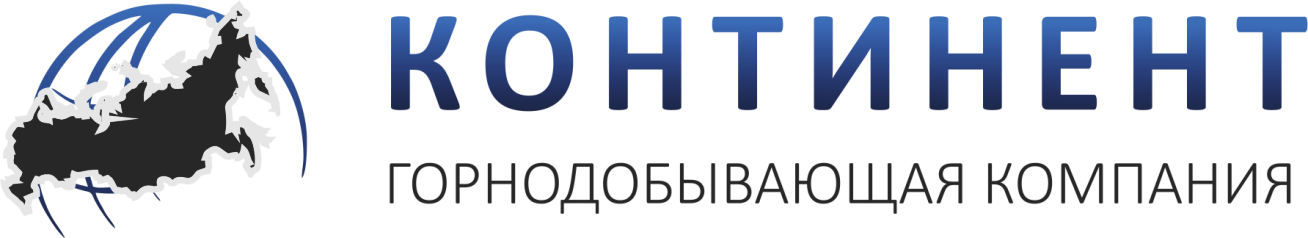 Анкета партнёра Континент ГруппНаименование компании (в соответствии с учредительными документами) ИНН – КПП            -           Адрес места нахождения (Область,город,улица,дом, офис )Сайт (ссылка на сайт)  Специализация (сфера деятельности  )Контактное лицо (ФИО , должность ,номер телефона, Email )Потребность в месяц (какая продукция, вес)